嘉義市衛生局https://health.chiayi.gov.tw/cp.aspx?n=7501公告更新日期：110/9/07-16:00Moderna 疫苗一、接種對象:    ※(開始受理預約時間：9/8上午10點起，嘉義市市民優先，預約額滿為止)      第一類所有執登醫事人員及第一線非醫事人員7/2前已接種第一劑AZ疫苗且滿10週者二、預約/接種醫院：
1.醫院 : 衛生福利部嘉義醫院、聖馬爾定醫院、嘉義基督教醫院、台中榮總嘉義分院。
2.攜帶文件：健保卡、接種紀錄黃卡、執業執照或相關證明文件。※醫事人員需攜帶執業執照、非醫事人員須出示以該醫療院所為勞健保投保單位相關證明文件，如投保單位非診所或藥局，請另開立診所或藥局在職證明另加其在其他單位(如公會、公所、農保等)之投保證明。※若「COVID-19疫苗接種紀錄卡」已遺失，民眾可返回第一劑接種之醫療院所補發，並完成第二劑接種。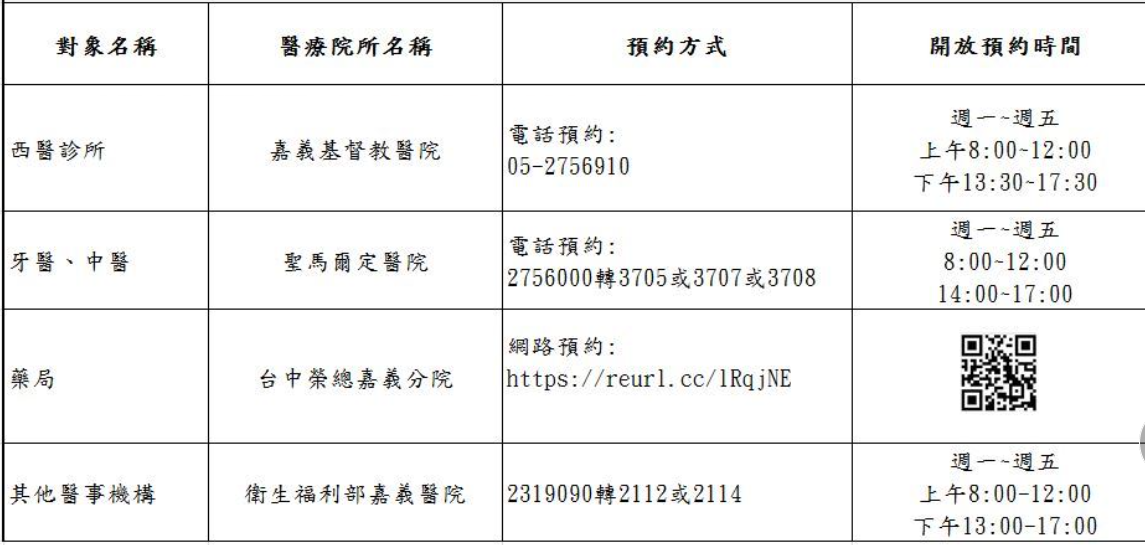 